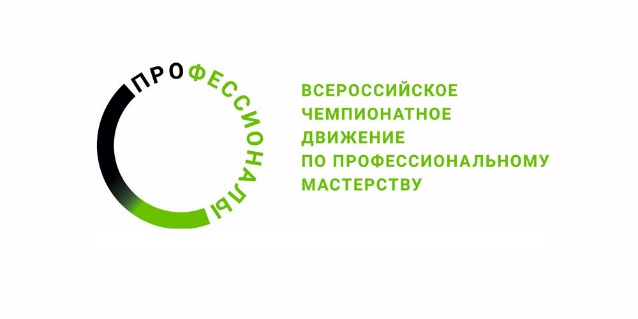 ПЛАН ЗАСТРОЙКИ КОМПЕТЕНЦИИ«ПРЕПОДАВАНИЕ В МЛАДШИХ КЛАССАХ»Конкурсная площадка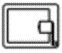 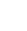 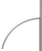 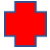 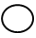 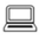 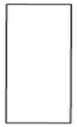 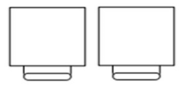 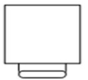 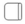 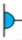 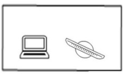 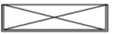 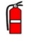 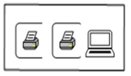 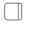 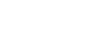 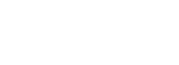 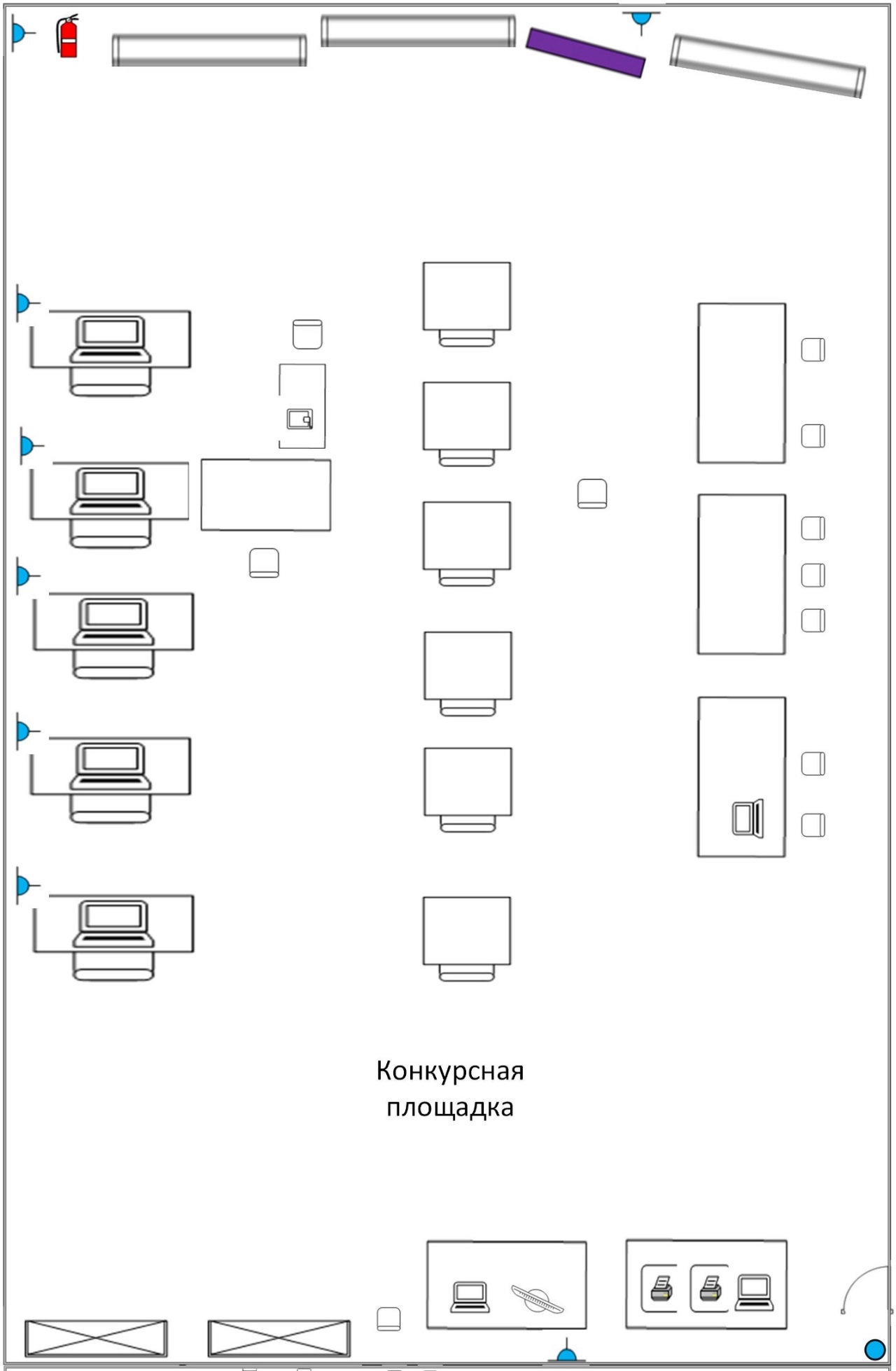 Комната конкурсантов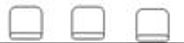 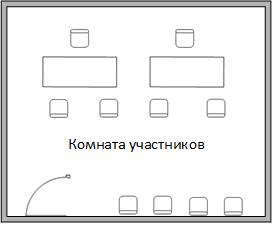 Комната экспертов и место главного эксперта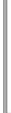 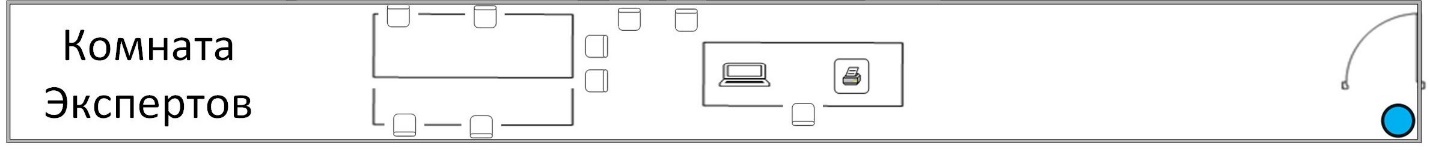 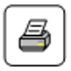 Условные обозначения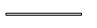 Стена (h=1м)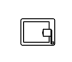 Документ-камера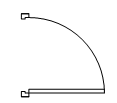 Дверь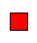 Акустическая система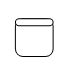 Стул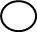 Мусорная корзина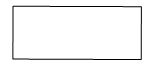 Стол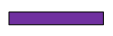 Магнитно-маркерный флипчарт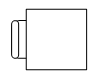 Школьная парта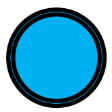 Кулер с водой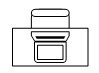 Рабочее место участника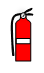 Огнетушитель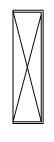 Стеллаж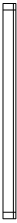 Интерактивный дисплей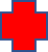 Аптечка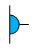 Розетка 220В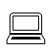 Ноутбук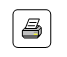 Принтер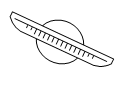 Таймер (телевизор на стойке)